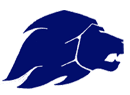 Jan. 16th High School Basketball vs. Republic CountyStart Time: 2:00pm1:15pm Est. Republic County arrival time/ greeted by Ryan Mortimer A.D.		My cell 785-488-8065Republic County		MHS-602 Woodland Ave.				-Game Order/Times: 2:00, 3:15				2:00pm-New Gym- VG, VB				2:00pm-Old Gym-JVB, JVG-Bus Parking-Out Front Southwest Side			8 Minute Quarters			10 Minute Warmup Prior to JV/C Games 5-Halftime			15 Minute Warmup Prior to Varsity Games 10-HalftimeConcessions-No ConcessionsLocker Rooms-You will be provide a locker room at MHS.Parking & Admissions- Main parking and entrance at MHS on the east side of the facility. There is also some parking on the west side of the facility. No AdmissionLivestream: We will be livestreaming all levels. All levels will be broadcast on YouTube as well the varsity games will be given a second option with City Link. 	YouTube Link-https://www.youtube.com/channel/UCNKYSH3sWMj3xssKyM-r9JQ/	City Link Broadcast-http://www.citylinktv.com/channel/minneapolis-high-school/Rosters: Please send rosters or respond with the location that I can locate them for our nightly game program. Officials:Dan Goble-JV Boys, JV GirlsTyler Konrade- JV Boys, JV GirlBrad Schmidt-VarsityJim Vopat-VarsityBrian Elliott-VarsitySincerely,		Ryan Mortimer		Minneapolis Jr/Sr High School AD